№Наименование мероприятияУровеньКлассКоличество учениковРезультат участияСПОРТИВНЫЕ И ГРАЖДАНСКО- ПАТРИОТИЧЕСКИЕСПОРТИВНЫЕ И ГРАЖДАНСКО- ПАТРИОТИЧЕСКИЕСПОРТИВНЫЕ И ГРАЖДАНСКО- ПАТРИОТИЧЕСКИЕСПОРТИВНЫЕ И ГРАЖДАНСКО- ПАТРИОТИЧЕСКИЕСПОРТИВНЫЕ И ГРАЖДАНСКО- ПАТРИОТИЧЕСКИЕСПОРТИВНЫЕ И ГРАЖДАНСКО- ПАТРИОТИЧЕСКИЕ1.Спортивно-командные соревноваияГонка –героевМуниципальный11 класс68 место2.Осенний  кроссМуниципальный5-11классы215Тимофеев М.9А-1 место.3.Кросс нацийМуниципальный5-11 класс223Призёры: Эйхман О.9В,Ханов М.7А.4.Городские соревнования« Юный спасатель»Муниципальный10класс84 место5."КУБОК ОСЕНИ" соревнования по мини -футболуМуниципальный7 класс-2 место, 6 класс-2 место6.КЭС «БАСКЕТ» Муниципальный9 класс82 место7.«МАРШ БРОСОК»Муниципальный11 класс6Участники8.Фестиваль ГТО,Муниципальный5-1147Романенко Р.9В- 2 место,  Давыдова А.9В-3 место.25 человек получили золотые знаки21- серебряные, 1- бронзовый Лучше всех отличился ученик9А класса Тимофеев Максим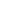 10.Муниципальный этап Всероссийского фестиваля "Веселые старты"МуниципальныйНачальная школа63 место